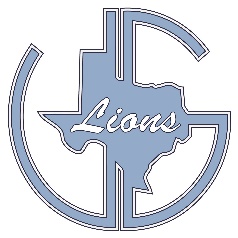 2018 Union Grove Lions Baseball ScheduleDate 			Opponent		Location		Team	TimeFebruary: Feb. 9 Fri.		Winona	(Scrimmage)	Home			JV/V		5:00Feb. 12 Mon.		Troup (Scrimmage)	Away			JV/V		5:00Feb. 17 Sat.		Alumni Game		Home			JV/V		11:00	Feb 20 Tues.		Gary 			Away			V		6:00		Feb 22-24 Th.-Sat.	Hawkins Tourney	Hawkins		V		TBAFeb 27 Tues.		Henderson 		Home			JV		4:00Feb 27 Tues.		Cumberland Academy	Home			V		7:00March:Mar 1-3 Th.-Sat.	UG Tourney		Union Grove		V		TBAMar 6 Tues.		Bishop TK Gorman	Away			V		6:00Mar 8-10 Th.-Sat.	Hughes Spr. Tourney	Hughes Springs		V		TBAMar 12 Mon.		Henderson (SB)		Away			JV		4:00		Mar 15 Th.		Lone Oak (SB)		Away			V		2:00Mar 20 	Tues.		Hawkins*		Away			JV/V		4:30/7:00Mar 23 	Fri.		Big Sandy*		Home			JV/V		4:30/7:00Mar 27 	Tues.		Union Hill*		Away			JV/V		4:30/7:00Mar 30 (GF) 		Carlisle*		Away			JV/V		4:30/7:00April:April 2 Mon.		White Oak		Away			JV		6:30April 3 Tues.		Overton*		Home			V		6:00April 6 	Fri.		Hawkins*		Home			JV/V		4:30/7:00April 10 Tues.		BYE (STAAR Testing)				April 13	 Fri.		Big Sandy*		Away			JV/V		4:30/7:00April 17 Tues.		Union Hill*		Home			JV/V		4:30/7:00April 20 Fri.		Carlisle**		Home			JV/V		4:30/7:00April 24 Tues.		Overton*		Away			V		4:00	*District Games	** Senior NightDistrict Certification – May 1stHead Coach: Chad HalcumbAssistant Coach: Scotty LaymanceAthletic Director: Roger AdamsPrincipal: Rachel Evers Superintendent: Brian Gray